Комитет по стандартам ВОИС (КСВ)Четвертая сессияЖенева, 12 – 16 мая 2014 г.РЕЗЮМЕ ПРЕДСЕДАТЕЛЯ ВВЕДЕНИЕПункт 1 повестки дня:  Открытие сессииСессию открыл помощник Генерального директора, отвечающий за Сектор глобальной инфраструктуры, г-н Такаги, который приветствовал участников от имени Генерального директора г-на Фрэнсиса Гарри. Пункт 2 повестки дня:  Выборы Председателя и двух заместителей ПредседателяКСВ единогласно избрал г-жу Оксану Пархету (Украина) Председателем, а посла Альфредо Суескума (Панама) заместителем Председателя.ОБСУЖДЕНИЕ ПУНКТОВ ПОВЕСТКИ ДНЯПункт 3 повестки дня:  Принятие повестки дняОбсуждения проходили на основе документа CWS/4/1 Prov.  Делегация Египта, выступая от имени Группы по Повестке дня в области развития, предложила включить новый пункт, сформулированный следующим образом «Вклад КСВ в выполнение соответствующих рекомендаций Повестки дня в области развития».  В ходе дискуссии делегации высказали различные мнения в отношении предложенного нового пункта, а также возможности изменения формулировки пункта 4 проекта повестки дня таким образом, чтобы он четко охватывал предлагаемый новый пункт. Были проведены неофициальные обсуждения с целью достичь согласия относительно самой повестки дня, с одной стороны, а также по пунктам
5–17 предлагаемой повестки дня, с другой.  По завершении неофициальных обсуждений ввиду того, что не удалось достичь согласия относительно повестки дня, КСВ принял решение прервать сессию.  Председатель обратилась к Международному бюро с просьбой организовать проведение неофициальных консультаций по этому вопросу, а также создать условия для их продолжения до тех пор, пока не будет достигнуто согласия относительно проекта повестки дня, с тем чтобы можно было возобновить сессию для принятия повестки дня и продолжения работы, как это предписано официальными процедурами.ЗАСЕДАНИЯ ЦЕЛЕВЫХ ГРУПП КСВ В ходе этой сессии неофициальные заседания были проведены следующими целевыми группами КСВ:  Целевой группой по ST.14, Целевой группой по перечням последовательностей, Целевой группой по стандартизации в области товарных знаков, Целевой группой по правовому статусу и Целевой группой по XML4IP.[Конец документа]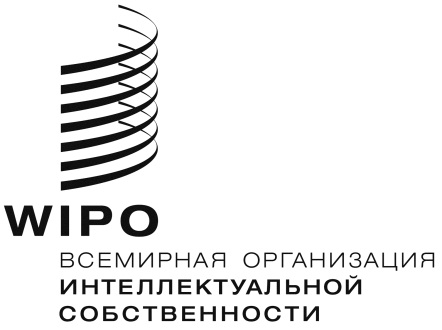 Rcws/4/15    cws/4/15    cws/4/15     ОРИГИНАЛ:  АНГЛИЙСКИЙ ОРИГИНАЛ:  АНГЛИЙСКИЙ ОРИГИНАЛ:  АНГЛИЙСКИЙДАТА:  24 ИЮНЯ 2014 Г.ДАТА:  24 ИЮНЯ 2014 Г.ДАТА:  24 ИЮНЯ 2014 Г.